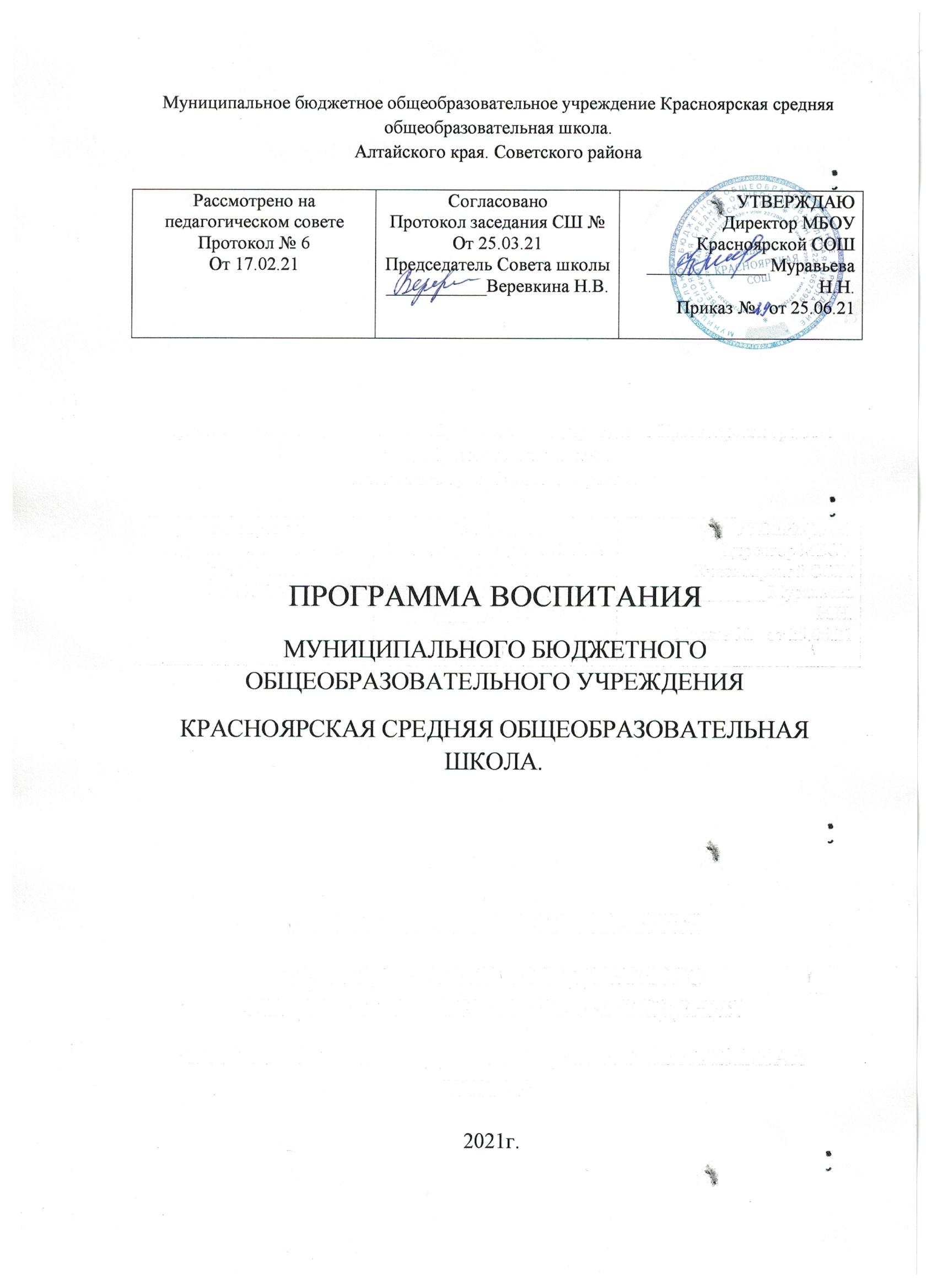 ОГЛАВЛЕНИЕПОЯСНИТЕЛЬНАЯ ЗАПИСКА .............................................................................................................3 РАЗДЕЛ I. «ОСОБЕННОСТИ ОРГАНИЗУЕМОГО В ШКОЛЕ ВОСПИТАТЕЛЬНОГО ПРОЦЕССА». ..............................................................................................................................................4 РАЗДЕЛ II. «ЦЕЛЬ И ЗАДАЧИ ВОСПИТАНИЯ» ..................................................................................6 РАЗДЕЛ III. «ВИДЫ, ФОРМЫ И СОДЕРЖАНИЕ ДЕЯТЕЛЬНОСТИ» ..............................................83.1. ИНВАРИАТИВНЫЕ МОДУЛИ .........................................................................................................8 3.1.1. Модуль «Классное руководство» ....................................................................................................8 3.1.2. Модуль «Школьный урок» ............................................................................................................10 3.1.3. Модуль «Курсы внеурочной деятельности и дополнительного образования» ........................11 3.1.4. Модуль «Самоуправление» ...........................................................................................................12 3.1.5. «Профориентация» .........................................................................................................................13 3.1.6. Модуль «Работа с родителями» ....................................................................................................133.2. Вариативные модели .........................................................................................................................14 3.2.1. Модуль «Ключевые общешкольные дела» ..................................................................................14 3.2.2. Модуль «Детские общественные объединения» .........................................................................16 3.2.3 Модуль «Волонтерская деятельность»  .........................................................................................163.2.4. Модуль «Безопасность жизнедеятельности (пожарная безопасность, дорожная безопасность, информационная безопасность, профилактика экстремизма и терроризма, профилактика распространения инфекционных заболеваний».....................................................................................17 3.2.5. Модуль «Организация предметно-эстетической среды» ............................................................18 3.2.6. Модуль «Экскурсии, походы»  ......................................................................................................193.2.7. Модуль «Школьные СМИ».............................................................................................................19 3.2.8. Модуль «Точка роста».....................................................................................................................19Раздел IV. ОСНОВНЫЕ НАПРАВЛЕНИЯ САМОАНАЛИЗА ВОСПИТАТЕЛЬНОЙ РАБОТЫ.....20 СОДЕРЖАНИЕ И ФОРМЫ ВОСПИТАТЕЛЬНОЙ РАБОТЫ НА УЧЕБНЫЙ ГОД ........................22 ПЛАН ВОСПИТАТЕЛЬНОЙ РАБОТЫ ШКОЛЫ  ...............................................................................23Инвариантные модули .............................................................................................................................23Вариативные модули ..................................................................................................................25ПОЯСНИТЕЛЬНАЯ ЗАПИСКА Рабочая программа воспитания муниципального бюджетного общеобразовательного учреждения Красноярская средняя общеобразовательная школа (далее - Программа) разработана в соответствии с методическими рекомендациями «Примерная программа воспитания», утвержденной 02.06.2020 года на заседании Федерального учебно-методического объединения по общему образованию с Федеральными государственными образовательными стандартами (далее - ФГОС) общего образования, Приказом «О внесении изменений в некоторые федеральные государственные образовательные стандарты общего образования по вопросам воспитания обучающихся» (Минпросвещения России, 2020, №172) Рабочая программа воспитания является обязательной частью Основной образовательной программы основного общего образования МБОУ Красноярская СОШ. Программа направлена на решение проблем гармоничного вхождения обучающихся в социальный мир и налаживания ответственных взаимоотношений с окружающими их людьми. Одним из результатов реализации Программы станет приобщение обучающихся к российским традиционным духовным ценностям, правилам и нормам поведения в российском обществе. Программа призвана обеспечить достижение обучающимися начальной школы личностных результатов, указанных во ФГОС: формирование у обучающихся основ российской идентичности; готовность обучающихся к саморазвитию; мотивацию к познанию и обучению; ценностные установки и социально-значимые качества личности; активное участие в социально - значимой деятельности. Программа воспитания показывает, каким образом педагогические работники (учитель, классный руководитель, заместитель директора, педагог дополнительного образования, тьютор и т.п.) могут реализовать воспитательный потенциал их совместной с обучающимися деятельности и тем самым сделать школу воспитывающей организацией. В центре Программы воспитания в соответствии с Федеральными государственными образовательными стандартами (далее - ФГОС) общего образования находится личностное развитие обучающихся, формирование у них системных знаний о различных аспектах развития России и мира. Программа воспитания — это не перечень обязательных для школы мероприятий, а описание системы возможных форм и методов работы с обучающимися. Программа воспитания МОУ Красноярской СОШ включает четыре основных раздела: 1. Раздел «Особенности организуемого в школе воспитательного процесса», в котором кратко описана специфика деятельности школы в сфере воспитания: информация о специфике расположения школы, особенностях ее социального окружения, источниках положительного или отрицательного влияния на обучающихся, значимых партнерах школы, особенностях контингента обучающихся, оригинальных воспитательных находках школы, а также важных для школы принципах и традициях воспитания. 2. Раздел «Цель и задачи воспитания», где на основе базовых общественных ценностей формулируется цель воспитания и задачи, которые школе предстоит решать для достижения цели. 3. Раздел «Виды, формы и содержание деятельности», в котором школа показывает, каким образом будет осуществляться достижение поставленных цели и задач воспитания. Данный раздел состоит из нескольких инвариантных и вариативных модулей, каждый из которых ориентирован на одну из поставленных школой задач воспитания и соответствует одному из направлений воспитательной работы школы. Инвариантными модулями здесь являются: «Классное руководство», «Школьный урок» «Курсы внеурочной деятельности и дополнительного образования» «Работа с родителями» «Детское самоуправление» «Профориентация». «Вариативные модули: «Ключевые общешкольные дела», «Детские объединения», «Школьные СМИ», «Экскурсии, походы», «Организация предметно-эстетической среды», «Безопасность жизнедеятельности (пожарная безопасность, дорожная безопасность, информационная безопасность, профилактика экстремизма и терроризма, профилактика распространения инфекционных заболеваний», Точка роста. Модули в Программе воспитания располагаются в соответствии с их значимостью в системе воспитательной работы школы. Деятельность педагогических работников в рамках комплекса модулей направлена на достижение результатов освоения Основной образовательной программы начального и основного общего образования. 4. Раздел «Основные направления самоанализа воспитательной работы», в котором показано, каким образом в школе осуществляется самоанализ организуемой в ней воспитательной работы. Здесь приводится перечень основных направлений самоанализа, который дополнен указанием на его критерии и способы его осуществления. К Программе воспитания прилагается ежегодный календарный план воспитательной работы. Программа воспитания не является инструментом воспитания: обучающегося воспитывает не документ, а педагогический работник - своими действиями, словами, отношениями. Программа позволяет педагогическим работникам МБОУ Красноярской СОШ скоординировать свои усилия, направленные на воспитание младших и старших школьников.РАЗДЕЛ I. «ОСОБЕННОСТИ ОРГАНИЗУЕМОГО В ШКОЛЕ ВОСПИТАТЕЛЬНОГО ПРОЦЕССА».Специфика расположения школы. Здание МБОУ Красноярская СОШ находится по адресу ул. Центральная 6, с Красный Яр, Советский район, Алтайский край. Природно - климатические особенности в Юго – Западной Сибири характеризуется как резко -континентальные. Зима морозная, снежная, с устойчивым снежным покровом, что позволяет уделять достаточное внимание зимним видам спорта. Лето  теплое,  влажное, солнечное. Летние месяцы позволяют организовывать летние лагеря с дневным пребыванием детей. Территориальные особенности. Образовательное учреждение располагается на центральной улице села, где достаточно оживленное движение грузового и легкового транспорта. В районе школы находятся здание Администрации села, церковь, здание сельской библиотеке, частные магазины, частный сектор. Социально-экономическая сфера в селе развита слабо. Рассмотрев социальный статус населения села, можно сделать вывод о его неоднородности: большинство населения - люди преклонного возраста, существует полинациональность (цыгане, армяне,  таджики,  украинцы, немцы - ¼ родителей). Большой процент населения неработающих, состоящих в центре занятости,  (38,7 – безработные, 24,3% - рабочие, 19,7 – пенсионеры,  5,1% - предприниматели, 15% - интеллигенция 7,2% - др. категории). В социальном заказе родители ставят на первое место план обеспечение социальной адаптации, развитие индивидуальных способностей, профессиональное самоопределение. В школу без ограничений принимаются дети, проживающие в селе и ближайших населенных пунктах.  Транспортные подъезды к школе удобны и доступны для безопасного перемещения учащихся, педагогов и родителей.  В школе созданы все необходимые условия для обучения и воспитания детей любой категории: в соответствии с требованиями ФГОС обустроены и оснащены современным учебным оборудованием учебные кабинеты, обеспечены компьютерной техникой и доступом в интернет через подключение Wi-Fi имеется оборудование в учебных кабинетах для специалистов, спортзал,  спортивная площадка, оборудованная мастерская. Особенности социального окружения. На территории села, в шаговой доступности от школы  расположены организации, полезные для проведения экскурсионных мероприятий с обучающимися:  детская библиотека, отделение почты, река Каменка, мост через реку, как архитектурное сооружение. Особенности контингента учащихся. В 1 - 11 классах школы обучается до 170 обучающихся в зависимости от ежегодного набора первоклассников. Состав обучающихся школы неоднороден и различается: - по учебным возможностям, которые зависят от общего развития ребёнка и его уровня подготовки к обучению в школе. Основными проблемами в развитии являются нарушения речи, задержка психического развития, умственной отсталостью, слабовидящие. В отдельных классах имеются обучающиеся по программам коррекционно - развивающей направленности. Кроме того, ежегодно разрабатываются рабочие программы по курсам внеурочной деятельности, функционируют группы обучающихся по дополнительным общеразвивающим программам; - по социальному статусу, который зависит от общего благополучия семьи или уровня воспитательного ресурса отдельных родителей присутствуют обучающиеся с неблагополучием, с дивиантным поведением, имеются дети стоящие на различных видах учета. - по национальной принадлежности, которая определяется многонациональностью жителей села. Среди учащихся есть дети разных национальностей. Источники положительного или отрицательного влияния на детей. Команда администрации - квалифицированные, имеющие достаточно большой управленческий опыт руководители, в педагогическом составе – преобладает количество учителей с большим опытом педагогической практики. В педагогической команде имеются квалифицированные специалисты, необходимые для сопровождения всех категорий обучающихся в школе. Педагоги - основной источник положительного влияния на детей, грамотно организуют образовательный процесс. Возможные отрицательные источники влияния на детей - социальные сети, компьютерные игры, а также отдельные родители с низким воспитательным ресурсом, неспособные грамотно управлять развитием и организацией досуга своего ребёнка. Оригинальные воспитательные находки школы. 1) Воспитательные системы класса, разработанные классными руководителями на основе системы персональных поручений, целенаправленных воспитательных мероприятий и оценочных инструментов; 2) Модель сотрудничества с родителями обучающихся, построенная на установлении конструктивных отношений и целенаправленной организации совместной деятельности по развитию школьного уклада; 3) Практический день как форма организации целенаправленной системной работы по развитию проектной деятельности школьников, позволяет интегрировать содержание урочной и внеурочной деятельности; 4)  Модель управления результатами образования на основе системы распределения профессиональных поручений с учетом свободного выбора, обеспечивающая повышение уровня персональной ответственности каждого педагога за качество выполненной работы. Принципы взаимодействия педагогов, школьников и их родителейнеукоснительное соблюдение законности и прав семьи и ребенка, соблюдения конфиденциальности информации о ребенке и семье, приоритета безопасности ребенка при нахождении в образовательной организации; − ориентир на создание в школе психологически комфортной среды для каждого ребенка и взрослого, без которой невозможно конструктивное взаимодействие школьников, педагогов и родителей; − реализация процесса воспитания через создание в школе детско-взрослых общностей, которые бы объединяли детей и педагогов яркими и содержательными событиями, общими позитивными эмоциями и доверительными отношениями друг к другу при активном привлечении родителей учащихся; − организация основных совместных дел школьников, педагогов и родителей как предмета совместной заботы и взрослых, и детей; − системность, целесообразность и нешаблонность воспитания как условия его эффективности. Основные традиции воспитания в школе. − стержень годового цикла воспитательной работы школы - ключевые общешкольные дела, через которые осуществляется интеграция воспитательных усилий педагогов; − важная составляющая каждого ключевого дела и большинства совместных дел педагогов и школьников - коллективная разработка, коллективное планирование, коллективное проведение и коллективный анализ их результатов; - условия в школе создаются для обеспечения по мере взросления ребёнка его растущей роли в совместных делах (от пассивного наблюдателя до организатора); − отсутствие соревновательности между классами в проведении общешкольных дел, поощрение конструктивного межклассного и межвозрастного взаимодействия школьников, их социальной активности; − педагоги школы ориентированы на формирование коллективов в рамках школьных классов, кружков, студий, секций и иных детских объединений, на установление в них доброжелательных и товарищеских взаимоотношений; -  ключевая фигура воспитания в школе - классный руководитель, реализующий по отношению к детям защитную, личностно развивающую, организационную, посредническую (в разрешении конфликтов) функции. РАЗДЕЛ II. «ЦЕЛЬ И ЗАДАЧИ ВОСПИТАНИЯ»Современный национальный идеал личности, воспитанной в школе, – это высоконравственный, творческий, компетентный гражданин России, принимающий судьбу Отечества как свою личную, осознающей ответственность за настоящее и будущее своей страны, укорененный в духовных и культурных традициях российского народа.      В соответствии с Концепцией духовно-нравственного воспитания российских школьников, современный национальный идеал личности, воспитанной в новой российской общеобразовательной школе, - это высоконравственный, творческий, компетентный гражданин России, принимающий судьбу Отечества как свою личную, осознающей ответственность за настоящее и будущее своей страны, укорененный в духовных и культурных традициях российского народа.         В воспитании детей младшего школьного возраста (уровень начального общего образования) таким целевым приоритетом является создание благоприятных условий для усвоения школьниками социально значимых знаний - знаний основных норм и традиций того общества, в котором они живут.       Исходя из этого воспитательного идеала, а также основываясь на базовых для нашего общества ценностях (таких как семья, труд, отечество, природа, мир, знания, культура, здоровье, человек) формулируется общая цель воспитания в общеобразовательной организации – личностное развитие школьников, проявляющееся: 1 в усвоении ими знаний основных норм, которые общество выработало на основе этих ценностей (то есть, в усвоении ими социально значимых знаний); 2 в развитии их позитивных отношений к этим общественным ценностям (то есть в развитии их социально значимых отношений); 3 в приобретении ими соответствующего этим ценностям опыта поведения, опыта применения сформированных знаний и отношений на практике (то есть в приобретении ими опыта осуществления социально значимых дел).       Данная цель ориентирует педагогов не на обеспечение соответствия личности ребенка единому стандарту, а на обеспечение позитивной динамики развития его личности. В связи с этим важно сочетание усилий педагога по развитию личности ребенка и усилий самого ребенка по своему саморазвитию. Их сотрудничество, партнерские отношения являются важным фактором успеха в достижении цели.      Конкретизация общей цели воспитания применительно к возрастным особенностям школьников позволяет выделить в ней следующие целевые приоритеты, соответствующие уровням основного общего образования:         В воспитании детей подросткового возраста (уровень основного общего образования) таким приоритетом является создание благоприятных условий для развития социально значимых отношений школьников, и, прежде всего, ценностных отношений: − к семье как главной опоре в жизни человека и источнику его счастья;-  к труду как основному способу достижения жизненного благополучия человека, залогу его успешного профессионального самоопределения и ощущения уверенности в завтрашнем дне; − к своему отечеству, своей малой и большой Родине как месту, в котором человек вырос и познал первые радости и неудачи, которая завещана ему предками и которую нужно оберегать;− к природе как источнику жизни на Земле, основе самого ее существования, нуждающейся в       защите и постоянном внимании со стороны человека; − к миру как главному принципу человеческого общежития, условию крепкой дружбы,    налаживания отношений с коллегами по работе в будущем и создания благоприятного    микроклимата в своей собственной семье; − к знаниям как интеллектуальному ресурсу, обеспечивающему будущее человека, как результату     кропотливого, но увлекательного учебного труда; − к культуре как духовному богатству общества и важному условию ощущения человеком полноты    проживаемой жизни, которое дают ему чтение, музыка, искусство, театр, творческое    самовыражение; − к здоровью как залогу долгой и активной жизни человека, его хорошего настроения и    оптимистичного взгляда на мир; − к окружающим людям как безусловной и абсолютной ценности, как равноправным социальным    партнерам, с которыми необходимо выстраивать доброжелательные и взаимоподдерживающие    отношения, дающие человеку радость общения и позволяющие избегать чувства одиночества; − к самим себе как хозяевам своей судьбы, самоопределяющимся и самореализующимся    личностям, отвечающим за свое собственное будущее.       Данный ценностный аспект человеческой жизни чрезвычайно важен для личностного развития школьника, так как именно ценности во многом определяют его жизненные цели, его поступки, его повседневную жизнь. Выделение данного приоритета в воспитании школьников, обучающихся на ступени основного общего образования, связано с особенностями детей подросткового возраста: с их стремлением утвердить себя как личность в системе отношений, свойственных взрослому миру. В этом возрасте особую значимость для детей приобретает становление их собственной жизненной позиции, собственных ценностных ориентаций. Подростковый возраст – наиболее удачный возраст для развития социально значимых отношений школьников.     Добросовестная работа педагогических работников, направленная на достижение поставленной цели, позволит обучающемуся получить необходимые социальные навыки, которые помогут ему лучше ориентироваться в сложном мире человеческих взаимоотношений, эффективнее налаживать коммуникацию с окружающими, увереннее себя чувствовать во взаимодействии с ними, продуктивнее сотрудничать с людьми разных возрастов и разного социального положения, смелее искать и находить выходы из трудных жизненных ситуаций, осмысленнее выбирать свой жизненный путь в сложных поисках счастья для себя и окружающих его людей.Задачи воспитания: 1) реализовывать воспитательные возможности общешкольных ключевых дел, поддерживать традиции их коллективного планирования, организации, проведения и анализа в школьном сообществе; 2) реализовывать потенциал классного руководства в воспитании школьников, поддерживать активное участие классных сообществ в жизни школы; 3) вовлекать школьников в кружки, секции, клубы, студии и иные объединения, работающие по школьным программам внеурочной деятельности, реализовывать их воспитательные возможности; 4) использовать в воспитании детей возможности школьного урока, поддерживать использование на уроках интерактивных форм занятий с учащимися; 5) способствовать развитию детского самоуправления в начальной школе через внедрение элементов ученического самоуправления на уровне классных сообществ; 6) организовывать для школьников экскурсии, походы и реализовывать их воспитательный потенциал; 7) организовать работу школьных бумажных и электронных СМИ, реализовывать их воспитательный потенциал; 8) развивать предметно-эстетическую среду школы и реализовывать ее воспитательные возможности; 9) организовать работу с семьями школьников, их родителями или законными представителями, направленную на совместное решение проблем личностного развития детей.РАЗДЕЛ III. «ВИДЫ, ФОРМЫ И СОДЕРЖАНИЕ ЛЕЯТЕЛЬНОСТИ»3.1. ИНВАРИАТИВНЫЕ МОДУЛИ 3.1.1. Модуль «Классное руководство»Осуществляя классное руководство, педагог организует работу с классом индивидуальную работу с учащимися вверенного ему класса; работу с учителями, преподающими в данном классе; работу с родителями учащихся или их законными представителями. Работа с классом:       − инициирование и поддержка участия класса в общешкольных ключевых делах, оказание необходимой помощи детям в их подготовке, проведении и анализе;     − организация интересных и полезных для личностного развития ребенка совместных дел с учащимися вверенного ему класса (познавательной, трудовой, спортивно-оздоровительной, духовно-нравственной, творческой, профориентационной направленности), позволяющие с одной стороны, - вовлечь в них детей с самыми разными потребностями и тем самым дать им возможность самореализоваться в них, а с другой, - установить и упрочить доверительные отношения с учащимися класса, стать для них значимым взрослым, задающим образцы поведения в обществе.     − проведение классных часов как часов плодотворного и доверительного общения педагога и школьников, основанных на принципах уважительного отношения к личности ребенка, поддержки активной позиции каждого ребенка в беседе, предоставления школьникам возможности обсуждения и принятия решений по обсуждаемой проблеме, создания благоприятной среды для общения.    − сплочение коллектива класса через: игры и тренинги на сплочение и командообразование; однодневные экскурсии, организуемые классными руководителями и родителями; празднования в классе дней рождения детей, включающие в себя подготовленные ученическими микрогруппами поздравления, сюрпризы, творческие подарки и розыгрыши; регулярные внутриклассные «огоньки» и вечера, дающие каждому школьнику возможность рефлексии собственного участия в жизни класса.     − выработка совместно со школьниками законов класса, помогающих детям освоить нормы и правила общения, которым они должны следовать в школе.Индивидуальная работа с учащимися:       − изучение особенностей личностного развития учащихся класса через наблюдение за поведением школьников в их повседневной жизни, в специально создаваемых педагогических ситуациях, в играх, погружающих ребенка в мир человеческих отношений, в организуемых педагогом беседах по тем или иным нравственным проблемам; результаты наблюдения сверяются с результатами бесед классного руководителя с родителями школьников, с преподающими в его классе учителями, а также (при необходимости) - со школьным психологом.            − поддержка ребенка в решении важных для него жизненных проблем (налаживания взаимоотношений с одноклассниками или учителями, выбора профессии, вуза и дальнейшего трудоустройства, успеваемости и т.п.), когда каждая проблема трансформируется классным руководителем в задачу для школьника, которую они совместно стараются решить.     − индивидуальная работа со школьниками класса, направленная на заполнение ими личных портфолио, в которых дети не просто фиксируют свои учебные, творческие, спортивные, личностные достижения, но и в ходе индивидуальных неформальных бесед с классным руководителем в начале каждого года планируют их, а в конце года - вместе анализируют свои успехи и неудачи.      - коррекция поведения ребенка через частные беседы с ним, его родителями или законными представителями, с другими учащимися класса; через предложение взять на себя ответственность за то или иное поручение в классе. Работа с учителями, преподающими в классе:     - регулярные консультации классного руководителя с учителями-предметниками, направленные на формирование единства мнений и требований педагогов по ключевым вопросам воспитания, на предупреждение и разрешение конфликтов между учителями и обучающимися;     - проведение педагогических консилиумов, направленных на решение конкретных проблем класса и интеграцию воспитательных влияний на обучающихся;       - привлечение учителей к участию во внутриклассных делах, дающих педагогам возможность лучше узнавать и понимать своих учеников, увидев их в иной, отличной от учебной, обстановке;        - привлечение учителей к участию в родительских собраниях класса для объединения усилий в деле обучения и воспитания детей. Работа с родителями (законными представителями) обучающихся:      - регулярное информирование родителей (законных представителей) о школьных успехах и проблемах их детей, о жизни класса в целом;      - помощь родителям (законным представителям) обучающихся в регулировании отношений между ними, администрацией образовательной организации и учителями предметниками;    - организация родительских собраний, происходящих в режиме обсуждения наиболее острых проблем обучения и воспитания обучающихся;    - создание и организация работы родительских комитетов классов, участвующих в управлении образовательной организацией и решении вопросов воспитания и обучения их детей.3.1.2. Модуль «Школьный урок»Реализация школьными педагогами воспитательного потенциала урока предполагает следующее:           − установление доверительных отношений между учителем и его учениками, способствующих позитивному восприятию учащимися требований и просьб учителя, привлечению их внимания к обсуждаемой на уроке информации, активизации их познавательной деятельности;          − побуждение школьников соблюдать на уроке общепринятые нормы поведения, правила общения со старшими (учителями) и сверстниками (школьниками), принципы учебной дисциплины и самоорганизации;         − привлечение внимания школьников к ценностному аспекту изучаемых на уроках явлений, организация их работы с получаемой на уроке социально значимой информацией - инициирование ее обсуждения, высказывания учащимися своего мнения по ее поводу, выработки своего к ней отношения;     − использование воспитательных возможностей содержания учебного предмета через демонстрацию детям примеров ответственного, гражданского поведения, проявления человеколюбия и добросердечности, через подбор соответствующих текстов для чтения, задач для решения, проблемных ситуаций для обсуждения в классе;     − применение на уроке интерактивных форм работы учащихся: интеллектуальных игр, стимулирующих познавательную мотивацию школьников; дидактического театра, где полученные на уроке знания обыгрываются в театральных постановках; дискуссий, которые дают учащимся возможность приобрести опыт ведения конструктивного диалога; групповой работы или работы в парах, которые учат школьников командной работе и взаимодействию с другими детьми;     − включение в урок игровых процедур, которые помогают поддержать мотивацию детей к получению знаний, налаживанию позитивных межличностных отношений в классе, помогают установлению доброжелательной атмосферы во время урока;     − организация шефства мотивированных и эрудированных учащихся над их неуспевающими одноклассниками, дающего школьникам социально значимый опыт сотрудничества и взаимной помощи;     − инициирование и поддержка исследовательской деятельности школьников в рамках реализации ими индивидуальных и групповых исследовательских проектов, что дает школьникам возможность приобрести навык самостоятельного решения теоретической проблемы, навык генерирования и оформления собственных идей, навык уважительного отношения к чужим идеям, оформленным в работах других исследователей, навык публичного выступления перед аудиторией, аргументирования и отстаивания своей точки зрения.3.1.3. Модуль «Курсы внеурочной деятельности и дополнительного образования»Воспитание на занятиях школьных курсов внеурочной деятельности и дополнительного образования преимущественно осуществляется через:     - вовлечение школьников в интересную и полезную для них деятельность, которая предоставит им возможность самореализоваться в ней, приобрести социально значимые знания, развить в себе важные для своего личностного развития социально значимые отношения, получить опыт участия в социально значимых делах;     - формирование в кружках, секциях, клубах, студиях и т.п. детско-взрослых общностей, которые могли бы объединять детей и педагогов общими позитивными эмоциями и доверительными отношениями друг к другу;      - создание в детских объединениях традиций, задающих их членам определенные социально значимые формы поведения;     - поддержку в детских объединениях школьников с ярко выраженной лидерской позицией и установкой на сохранение и поддержание накопленных социально значимых традиций;     - поощрение педагогами детских инициатив и детского самоуправления. Реализация воспитательного потенциала курсов внеурочной деятельности и дополнительного образования происходит в рамках следующих выбранных школьниками видов деятельности.       Познавательная Деятельность. Курсы внеурочной деятельности и дополнительного образования, направленные на передачу школьникам социально значимых знаний, развивающие их любознательность, позволяющие привлечь их внимание к экономическим, политическим, экологическим, гуманитарным проблемам нашего общества, формирующие их гуманистическое мировоззрение и научную картину мира.   Художественное творчество. Курсы внеурочной деятельности и дополнительного образования, создающие благоприятные условия для просоциальной самореализации школьников, направленные на раскрытие их творческих способностей, формирование чувства вкуса и умения ценить прекрасное, на воспитание ценностного отношения школьников к культуре и их общее духовно-нравственное развитие.     Проблемно-ценностное общение. Курсы внеурочной деятельности и дополнительного образования, направленные на развитие коммуникативных компетенций школьников, воспитание у них культуры общения, развитие умений слушать и слышать других, уважать чужое мнение и отстаивать свое собственное, терпимо относиться к разнообразию взглядов людей ).         Спортивно-оздоровительная деятельность. Курсы внеурочной деятельности и дополнительного образования, направленные на физическое развитие школьников, развитие их ценностного отношения к своему здоровью, побуждение к здоровому образу жизни, воспитание силы воли, ответственности, формирование установок на защиту слабых («Школьный спортивный клуб»).    Трудовая деятельность. Курсы внеурочной деятельности и дополнительного образования, направленные на развитие творческих способностей школьников, воспитания у них трудолюбия и уважительного отношения к физическому труду.3.1.4. Модуль «Самоуправление»    Поддержка детского самоуправления в школе помогает педагогическим работникам воспитывать в обучающихся инициативность, самостоятельность, ответственность, трудолюбие, чувство собственного достоинства, а обучающимся - предоставляет широкие возможности для самовыражения и самореализации. Это то, что готовит их к взрослой жизни. Поскольку обучающимся 5-9 классов не всегда удается самостоятельно организовать свою деятельность, детское самоуправление иногда и на время может трансформироваться (посредством введения функции педагога- куратора) в детско-взрослое самоуправление. Соуправление в начальной школе осуществляется следующим образом:     На уровне школы:        - через чередование традиционных поручений (ЧТП), создаваемого для участия каждого школьника по вопросам участия в делах школы и соуправления («Совет дела»),а также взаимодействие с вожатыми-волонтерами старшеклассниками.       - через деятельность вожатых-волонтеров, объединяющих инициативных обучающихся классов для облегчения распространения значимой для школьников информации и получения обратной связи от классных коллективов;.На уровне классов:     - через деятельность «Совета дела» представляющего интересы класса в общешкольных делах и призванного информировать об основных общешкольных делах. На индивидуальном уровне:    - через чередование традиционных поручений (ЧТП), наставничество, вовлечение младших школьников в планирование, организацию, проведение и анализ общешкольных и внутриклассных дел;    - через реализацию школьниками, взявшими на себя соответствующую роль, функций по контролю за порядком и чистотой в классе, уходом за классной комнатой, комнатными растениями и т.п.3.1.5. «Профориентация» Совместная деятельность педагогов и школьников по направлению «Профориентация» включает в себя профессиональное просвещение школьников; диагностику и консультирование по проблемам профориентации, организацию профессиональных проб школьников. Задача совместной деятельности педагога и ребенка - подготовить школьника к осознанному выбору своей будущей профессиональной деятельности. Создавая профориентационно значимые проблемные ситуации, формирующие готовность школьника к выбору, педагог актуализирует его профессиональное самоопределение, позитивный взгляд на труд в постиндустриальном мире, охватывающий не только профессиональную, но и внепрофессиональную составляющие такой деятельности. На внешнем уровне: • экскурсии на предприятия села, района, дающие школьникам начальные представления о существующих профессиях и условиях работы людей, представляющих эти профессии. На уровне школы: • совместное с педагогами изучение интернет ресурсов, посвященных выбору профессий, прохождение профориентационного онлайн-тестирования. На уровне класса: • циклы профориентационных часов общения, направленных на подготовку школьника к осознанному планированию и реализации своего профессионального будущего; Индивидуальный уровень • индивидуальные консультации психолога для школьников и их родителей по вопросам склонностей, способностей, дарований и иных индивидуальных особенностей детей, которые могут иметь значение в будущем в процессе выбора ими профессии.3.1.6. Модуль «Работа с родителями»    Работа с родителями или законными представителями школьников осуществляется для более эффективного достижения цели воспитания, которое обеспечивается согласованием позиций семьи и школы в данном вопросе. Работа с родителями или законными представителями школьников осуществляется в рамках следующих видов и форм деятельности:     На групповом уровне: • Общешкольный родительский комитет и Совет школы, участвующие в управлении образовательной организацией и решении вопросов воспитания и социализации их детей; • родительские гостиные, на которых обсуждаются вопросы возрастных особенностей детей, формы и способы доверительного взаимодействия родителей с детьми, проводятся мастерклассы, семинары, круглые столы с приглашением специалистов; • родительские дни, во время которых родители могут посещать школьные учебные и внеурочные занятия для получения представления о ходе учебно-воспитательного процесса в школе; • общешкольные родительские собрания, происходящие в режиме обсуждения наиболее острых проблем обучения и воспитания школьников;• семейный всеобуч, на котором родители могли бы получать ценные рекомендации и советы от профессиональных психологов, врачей, социальных работников и обмениваться собственным творческим опытом и находками в деле воспитания детей; • родительские форумы при школьном интернет-сайте, на которых обсуждаются интересующие родителей вопросы, а также осуществляются виртуальные консультации психологов и педагогов. На индивидуальном уровне: • работа специалистов по запросу родителей для решения острых конфликтных ситуаций участие родителей в педагогических консилиумах, собираемых в случае возникновения острых проблем, связанных с обучением и воспитанием конкретного ребенка; • помощь со стороны родителей в подготовке и проведении общешкольных и внутриклассных мероприятий воспитательной направленности; • индивидуальное консультирование с целью координации воспитательных усилий педагогов и родителей.3.2. Вариативные модели 3.2.1. Модуль «Ключевые общешкольные дела»Ключевые дела - это главные традиционные общешкольные дела, в которых принимает участие большая часть обучающихся и которые обязательно планируются, готовятся, проводятся и анализируются совместно педагогическими работниками и обучающимися. Это не набор календарных праздников, отмечаемых в школе, а комплекс коллективных творческих дел, интересных и значимых для обучающихся, объединяющих их вместе с педагогическими работниками в единый коллектив. Ключевые дела обеспечивают включенность в них большого числа обучающихся и взрослых, способствуют интенсификации их общения, ставят их в ответственную позицию к происходящему в школе. Введение ключевых дел в жизнь школы помогает преодолеть мероприятийный характер воспитания, сводящийся к набору мероприятий, организуемых педагогическими работниками для учеников. Вовлечение обучающихся в ключевые общешкольные мероприятия способствует поощрению социальной активности обучающихся, развитию позитивных межличностных отношений между педагогическими работниками и воспитанниками, формированию чувства доверия и уважения друг к другу. Воспитательная работа по реализации модуля3.2.2. Модуль «Детские общественные объединения»Действующее на базе образовательной организации детские общественные объединения - это добровольные и целенаправленные формирования, созданные по инициативе детей и взрослых, объединившихся на основе общности интересов для реализации общих целей.         Воспитание в детских общественных объединениях осуществляется через:     − утверждение и последовательную реализацию в детском общественном объединении демократических процедур (выборы руководящих органов объединения, подотчетность выборных органов общему сбору объединения; ротация состава выборных органов и т.п.), дающих ребенку возможность получить социально значимый опыт гражданского поведения;     − организацию общественно полезных дел, дающих детям возможность получить важный для их личностного развития опыт деятельности, направленной на помощь другим людям, своей школе, обществу в целом; развить в себе такие качества как забота, уважение, умение сопереживать, умение общаться, слушать и слышать других (такими делами могут являться: посильная помощь, оказываемая школьниками пожилым людям; совместная работа с учреждениями социальной сферы и др.);     − поддержку и развитие в детском объединении его традиций, формирующих у ребенка чувство общности с другими его членами, чувство причастности к тому, что происходит в объединении;     − участие членов детских общественных объединений в волонтерских акциях, деятельности на благо конкретных людей и социального окружения в целом. Это может быть как участием школьников в проведении разовых акций, которые часто носят масштабный характер, так и постоянной деятельностью обучающихся. На базе школы существует такие детские объединения как : РДШ «Новое поколение»,  Отряд волонтеров « Дети здоровой планеты», отряд Юнармии,  отряд ЮИД «Автостоп».3.2.3. Модуль «Волонтерская деятельность». Волонтерство - это участие обучающихся в общественно-полезных делах, деятельности на благо конкретных людей и социального окружения в целом. Волонтерство позволяет школьникам проявить такие качества как внимание, забота, уважение. Волонтерство позволяет развивать коммуникативную культуру, умение общаться, слушать и слышать, эмоциональный интеллект, эмпатию, умение сопереживать. Воспитательный потенциал волонтерства реализуется следующим образом: на внешкольном уровне: − посильная помощь, оказываемая школьниками пожилым людям, проживающим в селе; − привлечение обучающихся к совместной работе с учреждениями социальной сферы (детские сады, дома престарелых) - в проведении культурно-просветительских и развлекательных мероприятий для посетителей этих учреждений; − участие обучающихся (с согласия родителей (законных представителей) к сбору помощи для нуждающихся; на уровне образовательной организации: -участие обучающихся в организации праздников, торжественных мероприятий, встреч с гостями школы. На базе образовательной организации создан волонтерский отряд «Дети здоровой планеты»3.2.4. Модуль «Безопасность жизнедеятельности (пожарная безопасность, дорожная безопасность, информационная безопасность, профилактика экстремизма и терроризма, профилактика распространения инфекционных заболеваний»    Модуль «Безопасность жизнедеятельности» реализуется через систему классных часов, общешкольных мероприятий, индивидуальные беседы. Для каждого класса разработан перечень классных часов в рамках данного модуля,представленный в и индивидуальных планах воспитательной работы. Для этого в образовательной организации используются следующие формы работы:     − «Уроки доброты», классные часы, интерактивные игры для формирования толерантного отношения друг к другу, умения дружить, ценить дружбу;     − Интерактивные беседы для формирования у обучающихся культуры общения (коммуникативные умения), формирование умение высказывать свое мнение, отстаивать его, а также признавать свою неправоту в случае ошибки;     − Реализация интегрированной программы «Мой выбор», направленной на позитивное отношение к ЗОЖ; − Реализация программ дополнительного образования направленных на формирование ценностного отношения к своему здоровью, расширение представления учащихся о здоровом образе жизни формировать потребность в соблюдении правил здорового образа жизни, о здоровом питании, необходимости употребления в пищу. продуктов, богатых витаминами, о рациональном питании. На индивидуальном уровне: − Консультации, тренинги, беседы, диагностику.− Выявление факторов, оказывающих отрицательное воздействие на развитие личности и способствующие совершению им правонарушений. − Помощь в личностном росте, помощь в формировании адекватной самооценки, развитие познавательной и нравственно-эстетической и патриотической культуры, в формировании навыков самопознания, развитии коммуникативных и поведенческих навыков, навыков саморегуляции и др. − Социально-психологические мониторинги с целью раннего выявления проблем. − Оказание помощи в профессиональном самоопределении.      Формирование опыта безопасного поведения — важнейшая сторона воспитания ребенка. Сегодня слабая подготовка младших школьников в вопросах безопасного поведения в различных опасных и чрезвычайных ситуациях, несоблюдение ими правил дорожного движения и пожарной безопасности, пренебрежение правилами личной гигиены и нормами здорового образа жизни в большинстве случаев являются причиной несчастных случаев и гибели детей. Процесс формирования опыта безопасного поведения у младших школьников является важным этапом в развитии ребенка. Осуществление же данного процесса воспитания будет более продуктивным при включении учеников младшего звена в разнообразные формы внеклассной и учебной деятельности. На базе МБОУ Красноярская СОШ созданы отряд ЮИД «Автостоп», отряд Юнармии.3.2.5. Модуль «Организация предметно-эстетической среды» Окружающая обучающегося предметно-эстетическая среда школы, при условии ее грамотной организации, обогащает внутренний мир обучающегося, способствует формированию у него чувства вкуса и стиля, создает атмосферу психологического комфорта, поднимает настроение, предупреждает стрессовые ситуации, способствует позитивному восприятию обучающимся школы. Воспитательная работа по реализации модуляОкружающая ребенка предметно-эстетическая среда образовательной организации обогащает внутренний мир ученика, способствует формированию у него чувства вкуса и стиля, создает атмосферу психологического комфорта, поднимает настроение, предупреждает стрессовые ситуации, способствует позитивному восприятию ребенком школы. Воспитывающее влияние на ребенка осуществляется через такие формы работы с предметно-эстетической средой образовательной организации как:      − оформление интерьера школьных помещений (коридоров, лестничных пролетов и т.п.) и их периодическая переориентация, которая может служить хорошим средством разрушения негативных установок обучающихся на учебные и внеучебные занятия;     − размещение на стенах образовательной организации регулярно сменяемых экспозиций: творческих работ обучающихся, позволяющих им реализовать свой творческий потенциал, а также знакомящих их с работами друг друга; фотоотчетов об интересных событиях, происходящих в образовательной организации (проведенных ключевых делах, интересных экскурсиях, встречах с интересными людьми и т.п.);        − озеленение пришкольной территории; − благоустройство классных кабинетов, осуществляемое классными руководителями вместе с обучающимися своих классов, позволяющее ученикам проявить свои фантазию и творческие способности, создающее повод для длительного общения классного руководителя со своими детьми;     − акцентирование внимания обучающихся посредством элементов предметно-эстетической среды (стенды, плакаты) на важных для воспитания ценностях образовательной организации, ее традициях, правилах.3.2.6. Модуль «Экскурсии, походы» Экскурсии, походы помогут школьнику расширить свой кругозор, получить новые знания об окружающей его социальной, культурной, природной среде, научиться уважительно и бережно относиться к ней, приобрести важный опыт социально одобряемого поведения в различных внешкольных ситуациях. На экскурсиях и в походах создаются благоприятные условия для воспитания у обучающихся самостоятельности и ответственности, формирования у них навыков самообслуживающего труда, преодоления их инфантильных и эгоистических наклонностей, обучения рациональному использованию своего времени, сил, имущества. Воспитательная работа по реализации модуля.3.2.7.  Модуль «Школьные СМИ» Цель школьных медиа (совместно создаваемых обучающимися и педагогами средств распространения текстовой, аудио и видео информации) - развитие коммуникативной культуры школьников, формирование навыков общения и сотрудничества, поддержка творческой самореализации учащихся.     Воспитательный потенциал школьных медиа реализуется в рамках  следующих видов и форм деятельности:     − информационно-техническая поддержка школьных мероприятий, осуществляющая видеосъемку и мультимедийное сопровождение школьных мероприятий;     − школьная Интернет-группа - сообщество обучающихся и педагогов, поддерживающее Интернет-сайт школы и соответствующую группу в социальных сетях с целью освещения деятельности образовательной организации в информационном пространстве, привлечения внимания общественности к образовательной организации, информационного продвижения ценностей школы и организации виртуальной диалоговой площадки, на которой детьми, учителями и родителями (законными представителями) могли бы открыто обсуждаться значимые для школы вопросы.3.2.8. Модуль «Точка роста» Центр образования цифрового и гуманитарного профилей «Точка роста» является общественным пространством МБОУ Красноярская СОШ, осуществляющий образовательную деятельность по ОП НОО, ООО и направлен на формирование современных компетенций и навыков у обучающихся, в том числе по учебным предметам «Технология», «Информатика», «Основы безопасности жизнедеятельности». Центр выполняет функцию общественного пространства для развития общекультурных компетенций, цифровой грамотности, проектной деятельности, творческой, социальной самореализации детей, педагогов, родительской общественности. Работа центра организуется по Программе «Точка роста» Основные цели модуля: Участие в реализации основных общеобразовательных программ в части предметных областей «Технология», «Информатика», «Основы безопасности жизнедеятельности», в том числе обеспечение внедрения обновленного содержания преподавания основных общеобразовательных программ в рамках федерального проекта «Современная школа» национального проекта «Образование». Реализация разноуровневых дополнительных общеобразовательных программ цифрового и гуманитарного профилей, а также иных программ в рамках внеурочной деятельности обучающихся. Внедрение сетевых форм реализации программ дополнительного образования. Организация внеурочной деятельности в каникулярный период, разработка соответствующих образовательных программ, в том числе для пришкольных лагерей. Содействие созданию и развитию общественного движения школьников, направленного на личностное развитие, социальную активность через проектную деятельность, различные программы дополнительного образования детей.Раздел IV. ОСНОВНЫЕ НАПРАВЛЕНИЯ САМОАНАЛИЗА ВОСПИТАТЕЛЬНОЙ РАБОТЫ Самоанализ организуемой в школе воспитательной работы осуществляется по выбранным самой школой направлениям и проводится с целью выявления основных проблем школьного воспитания и последующего их решения. Самоанализ осуществляется ежегодно силами самой школы (организованной рабочей группы педагогов) с привлечением (при необходимости и по самостоятельному решению администрации школы, внешних экспертов).     Основные принципы осуществления самоанализа воспитательной работы в школе, являются:     - принцип гуманистической направленности самоанализа (уважительное отношение как к воспитанникам, так и к педагогическим работникам);    - принцип приоритета анализа сущностных сторон воспитания (изучение не количественных его показателей, а качественных - таких как содержание и разнообразие деятельности, характер общения и отношений между обучающимися и педагогическими работниками);     - принцип развивающего характера самоанализа (использование результатов для совершенствования воспитательной деятельности педагогических работников: грамотной постановки ими цели и задач воспитания, умелого планирования своей воспитательной работы, адекватного подбора видов, форм и содержания их совместной с обучающимися деятельности);     - принцип разделенной ответственности за результаты личностного развития обучающихся (понимание того, что личностное развитие обучающихся - это результат как социального воспитания (в котором школа участвует наряду с другими социальными институтами), так и стихийной социализации и саморазвития обучающихся). Основные направления самоанализа воспитательной деятельности:Основными направлениями анализа организуемого в школе воспитательного процесса: 1.Анализ результатов воспитания, социализации и саморазвития и личностного развития школьников каждого класса выявил следующие проблемы:     − недостаточность развития умения сотрудничать со взрослыми и сверстниками в процессе образовательной, общественно полезной, учебно-исследовательской, творческой и других видах деятельности, умения находить выходы из спорных ситуаций;    − недостаточная сформированность ответственного отношения к учению, готовности и способности к саморазвитию и самообразованию, осознанному выбору и построению дальнейшей индивидуальной траектории образования;     − недостаточная сформированность мотивации к участию в школьном самоуправлении и общественной жизни.     − трудности в профессиональном самоопределении.       Анализа воспитательной деятельности педагогов определил ряд ключевых проблем:     − затруднения в определении цели и задач своей воспитательной деятельности;     − проблемы с реализацией воспитательного потенциала совместной с детьми деятельности;     − не всегда и не все стремятся к формированию вокруг себя привлекательных для школьников детско-взрослых общностей; − стиль общения педагогов со школьниками не всегда доброжелателен, доверительные отношения складываются не со всеми школьниками. 2. Управление воспитательным процессом в образовательной организации.  Большинство педагогов имеют чёткое представление о нормативно-методических документах, регулирующих воспитательный процесс в школе, о своих должностных обязанностях и правах, сфере своей ответственности. Администрацией создаются условия для профессионального роста педагогов в сфере воспитания (курсы повышения квалификации, участие в панораме педагогического опыта, интерактивные обучающие семинары). Разработаны и пошагово внедряются критерии оценки качества деятельности классных руководителей со своими воспитанниками. 3. Ресурсное обеспечение воспитательного процесса в образовательной организации. В школе созданы необходимые условия для организации воспитательной работы, проведения мероприятий, спортивных соревнований, мероприятий для всех участников воспитательного процесса, организации встреч с интересными людьми, а также проведения профилактической работы. В школе имеется спортивный зал, лыжная база.  Спортивная база полностью обеспечена необходимым оборудованием. Для проведения различного рода мероприятий активно используются большая и малая рекреация школ. В соответствии с современными требованиями к обеспечению учебно-воспитательного процесса школа информатизирована. Используются ресурсы социальных партнеров. Организация полноценной воспитательной деятельности осложнена кадровым дефицитом (нет педагога-психолога). Недостаточно средств на приобретение расходных материалов.СОДЕРЖАНИЕ И ФОРМЫ ВОСПИТАТЕЛЬНОЙ РАБОТЫ НА УЧЕБНЫЙ ГОДКалендарь дней единых действий Российского движения школьников.ПЛАН ВОСПИТАТЕЛЬНОЙ РАБОТЫ ШКОЛЫ  Инвариантные модулиВариативные модулиКалендарный план ежемесячной воспитательной работы.План работы общешкольного родительского комитета на 2021-2022 уч год. План работы Совета по профилактикеправонарушений среди несовершеннолетнихна 2021-2022 учебный годПлан работы Совета школы при МБОУ Красноярская СОШ на 2021-2022 уч год.План внутришкольного контроля воспитательной работы МБОУ Красноярской СОШна 2021-2022 учебный годСодержание и виды деятельности Формы деятельностиВне образовательной организацииВне образовательной организацииЕжегодные совместно разрабатываемые и реализуемые обучающимися и педагогическими работниками комплексы дел (благотворительной, экологической, патриотической, трудовой направленности), ориентированные на преобразование окружающего школу социума;Социально - значимые проектыПроводимые для жителей села и организуемые совместно с семьями обучающихся виды спортивной и творческой деятельности, которые открывают возможности для творческой самореализации обучающихся и включают их в деятельную заботу об окружающих; Посвященные значимым отечественным и международным событиямСпортивные состязания, праздники, фестивали, представленияВсероссийские акции.На уровне образовательной организацииНа уровне образовательной организацииЕжегодно проводимые творческие (театрализованные, музыкальные, литературные и т.п.) дела, связанные со значимыми для обучающихся и педагогических работников знаменательными датами и в которых участвуют все классы начальной школы;Общешкольные праздники, школьный проектСвязанные с переходом обучающихся на следующую ступень образования, символизирующие приобретение ими новых социальных статусов в школе и развивающие школьную идентичность обучающихся;Торжественные ритуалы. Посвящения Фестиваль образовательных достиженийАктивное участие обучающихся и педагогических работников в жизни школы, защита чести школы в конкурсах, соревнованиях, олимпиадах, значительный вклад в развитие школыЦеремонии награждения (по итогам года)На уровне класса На уровне класса Делегирование представителей классов в общешкольные советы дел, ответственных за подготовку общешкольных ключевых дел; Выборные собрания учащихсяРеализация общешкольных ключевых дел; Участие школьных классовИтоговый анализ общешкольных ключевых дел, участие представителей классов в итоговом анализе проведенных дел на уровне общешкольных советов делаОтчетный час для обучающихся, педагогов и родителейНа уровне обучающихсяНа уровне обучающихсяВовлечение каждого обучающегося в ключевые дела школы (по возможности) в качестве ответственного участника в роли: постановщиков, исполнителей, ведущих, декораторов, корреспондентов, ответственных за костюмы и оборудование, ответственных за приглашение и встречу гостей и т.п.);Распределение и поручение ролей учащимся классаОсвоение навыков подготовки, проведения и анализа ключевых дел;Индивидуальная помощь обучающемуся (при необходимости)Наблюдение за поведением обучающегося, за его отношениями со сверстниками, старшими и младшими обучающимися, с педагогическими работниками и другими взрослыми;Организованные ситуации подготовки, проведения и анализа ключевых делКоррекция поведения обучающегося (при необходимости) через предложение взять в следующем ключевом деле на себя роль ответственного за тот или иной фрагмент общей работы.Частные беседы с обучающимся; Включение в совместную работу с другими обучающимися, которые могли бы стать хорошим примером для обучающегосяСодержание и виды деятельности Формы деятельностиФормирование наглядными средствами положительных установок обучающихся на учебные и внеучебные занятияОформление интерьера школьных помещений (вестибюля, коридоров, рекреаций, залов и т.п.) и их периодическая переориентацияРазмещение на стенах школы регулярно сменяемых экспозиций для расширения представлений о разнообразии эстетического осмысления мираВыставки творческих работ обучающихся; картин определенного художественного стиля фотоотчетов об интересных школьных событияхПроявление фантазии и творческих способностей, создающих повод для длительного общения классного руководителя со своими обучающимися;Совместное благоустройство классных кабинетов силами педагогов, учащихся и их родителейОформление пространства проведения конкретных школьных событийСобытийный дизайн праздников, церемоний, торжественных линеек, творческих проектов, выставок, собраний, конференций и т.пАкцентирование внимания обучающихся посредством элементов предметно-эстетической среды на важных для воспитания ценностях школы, ее традициях, правилах.Стенды, плакаты, инсталляцииСодержание и виды деятельности Формы деятельностиОрганизация классными руководителями и родителями обучающихся совместных видов коллективной познавательной и спортивно - оздоровительной деятельности- походы выходного дня в окрестности села, в районный, городской музей; - Интерактивные занятия, сюжетно - ролевые игры с распределением среди обучающихся ролей и соответствующих им заданий, например: «фотографов», «разведчиков», «гидов», «корреспондентов», «оформителей».№Направление КритерииСпособ получения информацииОтветственныеОценочный инструментарий1Результаты воспитания, социализации и саморазвития обучающихсяДинамика личностного развития обучающихся каждого классаПедагогическое наблюдение (в протокол МО - наличие проблем)Классные руководители, заместитель директораМетодика Н.П. Капустина2Состояние совместной деятельности обучающихся и взрослыхНаличие интересной, событийно насыщенной и личностно развивающей совместной деятельности обучающихся и взрослыхБеседы с обучающимися и их родителями, педагогическими работниками, лидерами класса и школы.Заместитель директора Классные руководители, Активные родителиАнкеты (опросы) для учащихся и родителей по итогам проведения воспитательных мероприятийДата Название событияНаправление РДШОтветственный педагог1 сентября День знаний Личностное развитиеЗам. дир по В.Р.3 сентября День солидарности в борьбе с терроризмом Гражданская активностьСапронов А.Г.30 сентября Выборы в органы ученического самоуправления общеобразовательных организацийГражданская активностьЗам. дир по В.Р.Первый выходной октября День пожилых людейГражданская активностьЗам. дир по В.Р.5 октября День учителяЛичностное развитиеЗам. дир по В.Р.4 ноября День Народного единстваГражданская активностьХохлова В.В.20 ноября Всемирный день РебенкаГражданская активностьЗам. дир по В.Р.Третье воскресенье ноября День памяти жертв ДТПГражданская активностьСапронов А.Г.25 ноября День МатериГражданская активностьЗам. дир по В.Р.9 декабря День Героев ОтечестваГражданская активностьХохлова В.В.12 декабря День Конституции РоссииГражданская активностьХохлова В.В.23 февраля День Защитника ОтечестваВоенно-патриотическое Зам. дир по В.Р.8 марта Международный женский деньЛичностное развитиеЗам. дир по В.Р.18 марта День присоединения Крыма к РоссииГражданская активностьХохлова В.В.27 марта Всемирный День театраЛичностное развитиеЗам. дир по В.Р.3-я неделя марта Единый день профориентацииЛичностное развитиеЗам. дир по В.Р.7 апреля Всемирный День здоровьяЛичностное развитиеСапронов А.Г.Адодин Л.В.12 апреля День космонавтикиГражданская активностьЗам. дир по В.Р.1 мая Праздник весны и трудаГражданская активностьЗам. дир по В.Р.9 мая День ПобедыГражданская активностьЗам. дир по В.Р.1 июня День защиты детейЛичностное развитиеЗам. дир по В.Р.23 июняМеждународный Олимпийский деньЛичностное развитиеАдодин Л.В.осуществляется согласно индивидуальным планам воспитательной работы классных руководителей. (Каждым классным руководителем выбран модуль, в соответствии с которым осуществляется работа в классном коллективе. В таблице показаны некоторые формы проведения мероприятий в рамках конкретного модуля.)осуществляется согласно индивидуальным планам воспитательной работы классных руководителей. (Каждым классным руководителем выбран модуль, в соответствии с которым осуществляется работа в классном коллективе. В таблице показаны некоторые формы проведения мероприятий в рамках конкретного модуля.)осуществляется согласно индивидуальным планам воспитательной работы классных руководителей. (Каждым классным руководителем выбран модуль, в соответствии с которым осуществляется работа в классном коллективе. В таблице показаны некоторые формы проведения мероприятий в рамках конкретного модуля.)осуществляется согласно индивидуальным планам воспитательной работы классных руководителей. (Каждым классным руководителем выбран модуль, в соответствии с которым осуществляется работа в классном коллективе. В таблице показаны некоторые формы проведения мероприятий в рамках конкретного модуля.)осуществляется согласно индивидуальным планам воспитательной работы классных руководителей. (Каждым классным руководителем выбран модуль, в соответствии с которым осуществляется работа в классном коллективе. В таблице показаны некоторые формы проведения мероприятий в рамках конкретного модуля.)Модуль Направление Направление Основные формы, запланированные классными руководителями на 2021-2022 учебный годОсновные формы, запланированные классными руководителями на 2021-2022 учебный год«Я и гражданин» формирование гражданственности, патриотизма, уважение к правам, свободам и обязанностям человекаформирование гражданственности, патриотизма, уважение к правам, свободам и обязанностям человекатематические классные часы; мероприятия гражданско-патриотического воспитания; уроки-мужества; мероприятия, посвященные Дню Победы;тематические классные часы; мероприятия гражданско-патриотического воспитания; уроки-мужества; мероприятия, посвященные Дню Победы;«Я - профессионал» воспитание трудолюбия, творческого отношения к учению, жизни и выбору будущей профессиивоспитание трудолюбия, творческого отношения к учению, жизни и выбору будущей профессиитематические классные часы по профориентации; сюжетно-ролевые и коллективно-творческие мероприятия; встречи с выпускниками школы;тематические классные часы по профориентации; сюжетно-ролевые и коллективно-творческие мероприятия; встречи с выпускниками школы;«Я - человек» воспитание нравственных чувств и этического сознания обучающихсявоспитание нравственных чувств и этического сознания обучающихсятематические классные часы; мероприятия, посвященные праздничным датам; деятельность в рамках школьных объединенийтематические классные часы; мероприятия, посвященные праздничным датам; деятельность в рамках школьных объединений«Я и здоровье» формирование ценностного отношения к семье, здоровью и здоровому образу жизниформирование ценностного отношения к семье, здоровью и здоровому образу жизнитематические классные часы; просмотр фильмов о здоровом образе жизни; спортивные мероприятия; беседы медицинского работника с обучающимися; мероприятия, посвященные безопасности учащихся (дорожная безопасность, пожарная безопасность, информационная безопасность); конкурсы рисунков о здоровом образе жизни и др.тематические классные часы; просмотр фильмов о здоровом образе жизни; спортивные мероприятия; беседы медицинского работника с обучающимися; мероприятия, посвященные безопасности учащихся (дорожная безопасность, пожарная безопасность, информационная безопасность); конкурсы рисунков о здоровом образе жизни и др.«Я и культура» воспитание ценностного отношения к прекрасному, формирование представлений об эстетических идеалах и ценностяхвоспитание ценностного отношения к прекрасному, формирование представлений об эстетических идеалах и ценностяхтематические классные часы; творческие конкурсы, проекты; выставки декоративно-прикладного творчества; организация коллективного творческого дела эстетической направленности и др.тематические классные часы; творческие конкурсы, проекты; выставки декоративно-прикладного творчества; организация коллективного творческого дела эстетической направленности и др.«Я и природа» воспитание ценностного отношения к природе, окружающей средевоспитание ценностного отношения к природе, окружающей средетематические классные часы; (виртуальные) экскурсии по природным местам края; экологические конкурсы; конкурсы проектно-исследовательских работ и дртематические классные часы; (виртуальные) экскурсии по природным местам края; экологические конкурсы; конкурсы проектно-исследовательских работ и др«Я и социум» воспитание нравственных чувств, убеждений, этического сознаниявоспитание нравственных чувств, убеждений, этического сознаниятематические классные часы; мероприятия, посвященные праздничным датам и др.тематические классные часы; мероприятия, посвященные праздничным датам и др.«Я и творчество» воспитание ценного отношения к прекрасному, формирование представлений об эстетических идеалах и ценностяхвоспитание ценного отношения к прекрасному, формирование представлений об эстетических идеалах и ценностяхтематические классные часы; мероприятия, посвященные праздничным датам; конкурсы творческой направленности и др.тематические классные часы; мероприятия, посвященные праздничным датам; конкурсы творческой направленности и др.Модуль «Школьный урок» Модуль «Школьный урок» Модуль «Школьный урок» Модуль «Школьный урок» Модуль «Школьный урок» осуществляется согласно индивидуальным планам работы учителей-предметниковосуществляется согласно индивидуальным планам работы учителей-предметниковосуществляется согласно индивидуальным планам работы учителей-предметниковосуществляется согласно индивидуальным планам работы учителей-предметниковосуществляется согласно индивидуальным планам работы учителей-предметниковМодуль «Курсы внеурочной деятельности»Модуль «Курсы внеурочной деятельности»Модуль «Курсы внеурочной деятельности»Модуль «Курсы внеурочной деятельности»Модуль «Курсы внеурочной деятельности»Название курса Название курса Кол-во часов в неделюКол-во часов в неделюОтветственный Согласно плану внеурочной деятельностиСогласно плану внеурочной деятельности33директор, зам. директора по ВР, учителяМодуль «Самоуправление»Модуль «Самоуправление»Модуль «Самоуправление»Модуль «Самоуправление»Модуль «Самоуправление»Мероприятие Мероприятие Дата Дата Ответственный Выбор актива класса. Распределение обязанностей Выбор актива класса. Распределение обязанностей сентябрь сентябрь классные руководителиУчастие актива класса в подготовке и проведении классных мероприятийУчастие актива класса в подготовке и проведении классных мероприятийв течение учебного годав течение учебного годаклассные руководителиМодуль «Профориентация»Модуль «Профориентация»Модуль «Профориентация»Модуль «Профориентация»Модуль «Профориентация»Мероприятие Мероприятие Дата Дата Ответственный Тематическая беседа «Успешность в школе - успешность в профессии в будущемТематическая беседа «Успешность в школе - успешность в профессии в будущемСентябрь Сентябрь зам. директора по ВР, классные руководителиКонкурс плакатов «Спасибо вам, учителя!»Конкурс плакатов «Спасибо вам, учителя!»Октябрь Октябрь зам. директора по ВР, классные руководителиПрофориентационная игра «Угадай профессию»Профориентационная игра «Угадай профессию»Декабрь Декабрь зам. директора по ВР, классные руководителиШкольный конкурс рисунков «Кем я хочу быть?»Школьный конкурс рисунков «Кем я хочу быть?»Февраль Февраль зам. директора по ВР, классные руководителиТематическая беседа «Выпускники школы - учителя»Тематическая беседа «Выпускники школы - учителя»Март Март зам. директора по ВР, классные руководителиТематическая беседа «Куда пойти учиться?»Тематическая беседа «Куда пойти учиться?»АпрельАпрельзам. директора по ВР, классные руководителиМодуль «Работа с родителями»Модуль «Работа с родителями»Модуль «Работа с родителями»Модуль «Работа с родителями»Модуль «Работа с родителями»Мероприятие Мероприятие Дата Дата Ответственный Проведение классных родительских собранийПроведение классных родительских собранийСогласно плану проведения родительских собранийСогласно плану проведения родительских собранийЗам дир по ВР, классные руководителиПредставление информации родителям (законным представителям) учащихся через официальный сайт образовательной организации и «Сетевой  город»Представление информации родителям (законным представителям) учащихся через официальный сайт образовательной организации и «Сетевой  город»в течение учебного года (по мере необходимости)в течение учебного года (по мере необходимости)классные руководителиПроведение индивидуальных консультаций с родителями (законными представителями)Проведение индивидуальных консультаций с родителями (законными представителями)в течение учебного года (по мере необходимости)в течение учебного года (по мере необходимости)Зам дир по ВР, классные руководителиРабота Совета профилактики с неблагополучными семьями учащихся школы по вопросам воспитания и обучения детейРабота Совета профилактики с неблагополучными семьями учащихся школы по вопросам воспитания и обучения детейв течение учебного года (по мере необходимости)в течение учебного года (по мере необходимости)Зам дир по ВР, члены Совета профилактикиМодуль «Ключевые общешкольные дела»Модуль «Ключевые общешкольные дела»Модуль «Ключевые общешкольные дела»мероприятиедатаответственныйПраздничное мероприятие «Здравствуй, школа»зам. директора по ВР, Конкурс поделок из природного материала «Дары осени»зам. директора по ВР, классные руководителиМероприятие, посвященное Дню матери в России, «100 пятерок для мамы» 5-9 26.11зам. директора по ВР, классные руководителиМероприятие, посвященное Дню Народного Единства, «Единство в нас» 04.11 зам. директора по ВР, классные руководителиМероприятие, посвященное Дню героев Отечества, «Место подвигу...» 09.12зам. директора по ВР, классные руководителиМероприятие, посвященное Дню Конституции, «Мы - граждане России» 12.12зам. директора по ВР, Мероприятия «Чудеса под Новый год» (для учащихся 1-4 классов»), «Маски-шоу» (для учащихся 5-7 классов), «Новогоднее шоу» (для учащихся 9-11 классов)26.1227.1228.12зам. директора по ВР, классные руководителиМероприятие, посвященное Дню защитников Отечества, «К подвигу солдата сердцем прикоснись» 22.02зам. директора по ВР, Мероприятие, посвященное Международному женскому дню, «Весенний праздник»7.03зам. директора по ВР, классные руководителиМероприятия, посвященные Дню космонавтики, «Шаг во Вселенную»12.04зам. директора по ВР, Мероприятие, посвященное празднованию Дню Победы «Лента ордена Славы»8.05зам. директора по ВР, классные руководителиМодуль «Детские общественные объединения»Модуль «Детские общественные объединения»Модуль «Детские общественные объединения»мероприятиедатаответственныйОрганизация деятельности обучающихся объединения «Автостоп»в течение учебного года зам. директора по ВР, руководители объединений Организация деятельности обучающихся объединения «Юнармия»в течение учебного года зам. директора по ВР, руководители объединенийОрганизация деятельности обучающихся объединения РДШв течение учебного года зам. директора по ВР,руководители объединенийОрганизация деятельности обучающихся объединения «Дети здоровой планеты»в течение учебного года зам. директора по ВР,руководители объединений Модуль «Школьные медиа»Модуль «Школьные медиа»Модуль «Школьные медиа»мероприятиедатаответственныйПроведение уроков медиабезопасности1 раз в четвертьзам. директора по ВР, классные руководителиВидео- и фотосьемка проведения классных мероприятий с целью создания портфолио класса. в течение учебного годазам. директора по ВР, классные руководителиСоздание группы класса в сети Интернет и организация дистанционного учебно-воспитательного взаимодействия между учащимися и классным руководителемв течение учебного года классные руководителиМодуль «Организация предметно-эстетической среды»Модуль «Организация предметно-эстетической среды»Модуль «Организация предметно-эстетической среды»мероприятиедатаответственныйОформление и обновление классных уголковв течение учебного годаклассные руководителиОформление выставок рисунков, фотографий, творческих работ, посвященных событиям и памятным датамв течение учебного годазам. директора по ВР, классные руководителиУкрашение кабинетов перед праздничными датами (День знаний, Новый год, День защитника Отечества, Международный женский день, День Победы)в течение учебного годаклассные руководителиМодуль «Волонтерская деятельность»Модуль «Волонтерская деятельность»Модуль «Волонтерская деятельность»мероприятиедатаответственныйОрганизационное заседание отряда «Юный волонтер». Распределение поручений.вторая неделя сентябряСапронов А.ГУчастие в районных мероприятиях в течение годаВорстер И.Я. Сапронов А.ГАкция «Шаг навстречу», посвященная Международному дню пожилых людей. Поздравляем ветеранов педагогического труда01.10.20Ворстер И.Я. Сапронов А.ГАкция «Открытка учителю»05.09.20Ворстер И.Я. Сапронов А.ГОперация «Забота». Оказание помощи пожилым людям (уборка территории возле домов пожилых людей от сухих листьев, сорняка)Осень – веснаСапронов А.ГОрганизация и проведение экологических субботников в течение годаСапронов А.Г. класс.ук.Помощь в подготовке и проведении Дня здоровьяраз в 2 месяцаСапронов А.Г. Адодин Л.В.Оформление и обновление уголка волонтерского отрядав течение годаСапронов А.ГАкция «Сердечко для любимой мамы» к Международному дню материноябрь Сапронов А.ГКонкурс рисунков, посвященных Всемирному дню борьбы со СПИДом1 декабряВорстер И.Я. Сапронов А.ГДень волонтера5 декабряВорстер И.Я. Сапронов А.ГСиничкин день. Акция «Покормите птиц» (мастер класс по изготовлению кормушек для учащихся начальных классов)декабрь Сапронов А.Г. учит.нач кл..Помощь в организации и проведении новогодних праздниковдекабрьЗам по В.РОсвещение деятельности волонтёрского отряда на сайте школыв течение годаСапронов А.Г. Адодин Л.В.Экологическая акция «День Земли»мартВорстер И.Я. Сапронов А.ГОформление поздравительного плаката для учителей к 8 мартапервая неделя мартаВорстер И.Я. Сапронов А.ГКонкурс плакатов «Мы и наше здоровье»мартВорстер И.Я. Сапронов А.ГАкция «Дом, в котором ты живешь» (благоустройство школьного двора, уборка во дворах ветеранов)апрель-майВорстер И.Я. Сапронов А.ГАкции «Георгиевская ленточка», «Бессмертный полк», «Солдатский платок»апрель-майВорстер И.Я. Сапронов А.ГОперация «Память» (уборка территории памятника)первая неделя маяВорстер И.Я. Сапронов А.ГОперация «Чистая квартира» (адресная помощь престарелым людям)В течение года Сапронов А.ГОрганизация работы волонтерской команды в пришкольном летнем лагере июньВорстер И Я Сапронов А.Г.Подведение итогов работы отряда за год.июньСапронов А.Г.Модуль «Безопасность жизнедеятельности»Модуль «Безопасность жизнедеятельности»Модуль «Безопасность жизнедеятельности»мероприятиедатаответственныйВыборы состава и актива отряда ЮИДсентябрь  Руководитель отряда ЮИДПроведение сборов отряда ЮИД1 раз в 2 недели Руководитель отряда ЮИДПроведение операции безопасности дорожного движения «Внимание, дети!»сентябрь,майРуководитель отряда ЮИДОформление уголка «ЮИД»сентябрьОтряд ЮИД, Праздник «Посвящение первоклассников в пешеходы»октябрьотряд ЮИД, кл.рук 1 классаДень памяти жертв ДТПТретье воскр. ноябрьотряд ЮИДРейды на наличие световозвращающих элементов у учащихся начальной школы ноябрь, январьКлассные руководители, отряд ЮИДПроведение викторин по правилам дорожного движения в начальной школесентябрь-апрельРуководитель отряда ЮИД ,  отряд ЮИДПровести встречу с сотрудником ГИБДДноябрьЗам по В.Р.Рейды по соблюдению правил дорожного движения учащимися школыв течение учебного годаотряд ЮИДПодготовка и участие в мероприятиях по ПДД различного уровняв течение учебного годаПреподаватель ОБЖ, кл. руководители.Школьное соревнование «Безопасное колесо»Май Руководитель отряда ЮИД, отряд ЮИДПроведение бесед – «минуток» по профилактике несчастных случаев с детьми на дороге.В течение года,1 раз в неделю.Классные руководители 1-4 классов, отряд ЮИДАкция: «Зимние каникулы».24-25 декабря Классные руководители, отряд ЮИД    Игра: «Дорожная грамота» для 1-4 классовфевраль Руководитель ЮИД, отряд ЮИД Акция: «Весенние каникулы».4 неделя марта Классные руководители, отряд ЮИД№мероприятиедатаответственный1Торжественная линейка, посвященная Дню знаний «Всё начинается со школьного звонка»1 сентябряЗам дир по В.Р.2Классный час «Скажи терроризму НЕТ!» 3 сентябряКл.рук.3Выборы Председателя Совета обучающихся. Формирование секторов Совета сентябрь Зам дир по В.Р.4Акция «Наш уютный класс» (эстетическое оформление классного интерьера, стендов и уголков)В течение месяцаКл.рук.5Запись в кружки, секции, творческие объединенияВ течение месяцаКл.рук.6Легкоатлетический кросс «Спорт против наркотиков!»3 неделя сентябряКл.рук.7Классные часы «Безопасный маршрут в школу»1 неделя сентябряКл.рук.8Выставка «Осенние мотивы»3 неделя сентябряЗам дир по В.Р.9Выявление и постановка на учет неблагополучных семей, в которых родители ненадлежащим образом исполняют родительские обязанности по воспитанию, содержанию, обучению детей.ПостоянноЗам дир по В.Р.10Контроль за посещаемостью обучающимися учебных и внеурочных занятийПостоянноКл.рук.11Обновление социального паспорта школыВ течение месяцаЗам дир по В.Р.12Концертная программа, посвященная Дню учителя «Мы желаем счастья Вам!» 5 октябряЗам дир по В.Р.13Выпуск стенгазет к Международному дню Учителя1 неделя октябряЗам дир по В.Р.14Акция «Почта добра» (рассылка открыток бабушкам, дедушкам, ветеранам педагогического труда)5 октябряЗам дир по В.Р.15Игровая программа «Осенины- осени именины»Кл.рук.16Поздравление педагогов – ветеранов школы  «Примите наши поздравления»3 неделя октябряЗам дир по В.Р.17Конкурс рисунков «Есть много профессий хороших и важных»2 неделя октябряКл.рук. нач кл.18Всероссийский урок безопасности школьников в сети Интернет «Территория безопасного Интернета»28-31 октябряПопов П.И.19Единый классный час «Мы один народ, у нас одна страна», посвященный Дню народного единства8ноябряКл.рук.20Вечер  «День Матери – праздник любви и благодарности»26 ноябряКл.рук.21Веселые старты «Ловкие, сильные, смелые!»1 неделя ноябряСапронов А.Г.(волонт)22Выставка поделок «Любимой маме посвящаю»3 неделя ноябряКл.рук. нач кл.23Линейка, посвященная Международному Дню добровольца «5 декабря –день волонтера»4 декабряЗам дир по В.Р.Сапронов А.Г.24Классные часы «Конституция – основной закон, по которому мы живем»11 декабряКл.рук.25Конкурс на лучшее новогоднее оформление класса3 неделя декабряКл.рук.26Проведение новогодних елок4 неделя декабряЗам дир по В.Р.27Классный час «Безопасные каникулы»4 неделя декабряКл.рук.28Классные часы «Все работы хороши» 2 неделя январяКл.рук.29Единый классный час «900 дней, которые потрясли мир», посвященный годовщине снятия блокады Ленинграда4 неделя январяКл.рук.30Конкурс рисунков «Слава армии российской, самой мирной на земле!»2 неделя февраляЗам дир по В.Р.31Конкурс военно - патриотической песни22 февраляКл.рук.32Конкурсно -игровая программа «Аты - баты – вот такие мы солдаты!»3 неделя февраляКл.рук. нач кл.33Операция «Чистый Обелиск»3 неделя февраляСапронов А.Г.(волонт)34Классные часы «Поздравляем девочек с 8 марта!»1 неделя мартаКл.рук.35Классные часы «Международному дню здоровья посвящается»1 неделя апреляКл.рук.36Единый классный час «Первый полет человека в космос»12 апреляКл.рук.37Акция «Чистый двор» (уборка территории школы)4 неделя апреляЗам дир по В.Р.38«На пороге Великой Победы», мероприятия по подготовке к Дню ПобедыВ течение месяцаЗам дир по В.Р.39Урок и мужества «Истории славной великая дата»1 неделя маяКл.рук.40Митинг, посвященный 9 мая «Вспомним всех поименно!»9 маяЗам дир по В.Р.41Участие в акции и «Бессмертный полк»9 маяЗам дир по В.Р.42Акция «Цвети, наш школьный двор»В течение месяцаЗам дир по В.Р.№Мероприятие Срок Ответственный 1 1. Беседы членов родительского комитета с родителями, не обеспечивающими контроль за своими детьми. 2. Контроль за выполнением санитарногигиенического режима в школе, за организацией питания школьников, медицинского обслуживания. 3. Работа с семьями, находящимися в СОП.В течение годаАдминистрация, классные руководители, родительский комитетI заседание родительского комитета Тема: Основные направления работы общешкольного родительского комитета в 2020/2021 учебном году 1. Основные направления деятельности родительского комитета в соответствии с законодательством РФ, Уставом общеобразовательного учреждения и Положением об общешкольном родительском комитете. 2. Утверждение плана работы родительского комитета школы. 3. Выборы председателя и секретаря родительского комитета школы. 4. Выбор родителей в состав Совета профилактики. 5. Беседа «Обеспечение личной безопасности учащихся». Профилактика дорожно - транспортного травматизма. 6. Мероприятия 1, 2 четверти, участие родительской общественности.Сентябрь Зам. директора по ВРII заседание родительского комитета Тема: Роль общешкольного родительского комитета в профилактике противоправных действий 1.  Беседа «Влияние семьи, школы, социума на формирование личности. Профилактика правонарушений, предупреждение асоциального поведения».2.Роль классных родительских комитетов в работе по профилактике правонарушений несовершеннолетними.3.Приглашение родителей, уклоняющихся от воспитания детей.4.Информация о подготовке к зимнему отопительному сезону.5.Подготовка к новогодним праздникам.Ноябрь  Зам. директора по ВРIII заседание родительского комитета Тема: О совместной работе школы и семьи по созданию здоровьесберегающего пространства. Профориентация подростков 1. Привлечение родителей к оказанию практической помощи в проведении классных и общешкольных внеклассных мероприятий, соревнований «Мама, папа и я – спортивная семья», «Весёлые старты» и др. 3. Привлечение родителей к проведению бесед по классам о своих профессиях. Круглый стол для учащихся 9-11 классов с участием родителей «Моя будущая профессия – мой осознанный выбор»4. Организация горячего питания.Январь  Зам. директора по ВРIV заседание родительского комитета Тема: Пропаганда дорожной безопасности, правил поведения на дороге.1. Профилактика дорожно-транспортных нарушений школьниками.2.Подготовка учащихся к итоговой аттестации ГИА.3. Участие родительского комитета в мониторинге «Уровень удовлетворённости родителей работой школы».Март Зам. директора по ВРV заседание родительского комитета Тема: Пропаганда позитивного опыта семейнопедагогического воспитания. Подведение итогов работы общешкольного родительского комитета 1. Анализ работы общешкольного родительского комитета за 2021/2022 учебный год. 2.  Отчет о работе секторов по осуществлению контроля за питанием, безопасностью обучающихся, культурно-массовой деятельностью3. Планирование работы родительского комитета школы на 2022/2023 учебный год. МайЗам. директора по ВР№Содержание работыДата Ответственный 1Обновление и корректировка  «банка данных»,  обновление состава социальных групп, составление социального паспорта каждого класса и школы.Сентябрь Зам по В.Р. клас.рук2Выявление семей, оказавшихся в социально-опасном положении. (справка)Первые две недели месяцаЗам по В.Р. клас.рук3Заседание Совета профилактики. 1.Утверждение плана работы Совета по профилактике на 2021-2022 учебный год.2.Утверждение социального паспорта школы.3. Информация о трудоустройстве выпускников 9- 11-х классов, вызывающих тревогу, в образовательные учреждения среднего профессионального образования.4. Организация дополнительного образования учащихся.последний четверг месяца4Информация о занятости учащихся в свободное время, состоящих на учёте  (кружки, секции).(справка)октябрьЗам по В.Р. клас.рук5Заседание Совета по профилактике правонарушений. 1. Работа классных руководителей 5-9 классов по проблеме пропуска уроков по неуважительной причине. Выявление злостных прогульщиков занятий в школе.2.Занятость учащихся, состоящих на учете, в учреждениях дополнительного образования.3. Предварительные итоги успеваемости и посещаемости уроков учащимися, состоящими на учете в ПДН и ВШУ. ( рассмотрение персональных дел по запросу классных руководителей)последний четверг месяцаПредседатель С.П.6Рейд «Каникулы» (справка)Осен.каникулыЧлены С.П.7Заседание Совета по профилактике правонарушений. 1.Профилактика правонарушений среди несовершеннолетних. Итоги рейда «Каникулы».2. Профессионально- ориентационная диагностика выпускников 9-х классов (дети «группы риска»).3. Текущие вопросы: профилактика нарушений школьной дисциплины, пропусков уроков, неуспеваемости (рассмотрение персональных дел нарушителей всеобуча по запросу классных руководителей)Ноябрь Председатель С.П.8Анкетирование родителей и учащихся. Профилактика вредных привычек и правонарушений. (справка)Зам по В.Р. клас.рук9Заседание Совета по профилактике правонарушений. 1. О проведении акции «Подростки против СПИДа». Работа классных руководителей 9-11 классов по профилактике наркомании среди несовершеннолетних2. Работа классных руководителей по предупреждению неуспеваемости и профилактике правонарушений подростков контроля. (рассмотрение персональных дел нарушителей всеобуча по запросу классных руководителей)3. О результатах занятости учащихся, стоящих на различных уровнях контроля, во время зимних каникул.Декабрь Председатель С.П.10Проведение индивидуальных бесед профилактического характера с учащимися, состоящими в группе рискаВ течение годаЧлены С.П.11Заседание Совета профилактики. 1. Работа классных руководителей 7-9 классов по организации работы по пропаганде здорового образа жизни среди подростков.2. Привлечение трудных детей к участию и проведению спортивных соревнований3. О результатах занятости учащихся, стоящих на различных уровнях контроля, во время зимних каникул.4. Рассмотрение ситуаций (снятие и постановка на учёт)ЯнварьПредседатель С.П.12Встреча с родителями. Индивидуальные беседы о воспитании в семье.В течение годаПредседатель С.П.13Заседание Совета по профилактике. 1.Внеурочная занятость подростков как способ профилактики совершения правонарушений.2.Соблюдение прав детей, находящихся на опеке.3. Организация консультативной помощи учащимся группы риска, испытывающим трудности в обучении.4. Соблюдение правил поведения обучающимися, воспитанниками, состоящими на различных видах профилактического учета.Февраль Председатель С.П.14Классные часы по профилактике правонарушений  и формированию ЗОЖВ течение годаЗам по В.Р. клас.рук15Заседание Совета профилактики. 1.Роль семьи в профилактике совершения правонарушений. Работа классных руководителей с семьёй (информация)2. Роль родительского лектория в воспитании ребёнка.3.Итоги профилактической работы классных руководителей с асоциальными семьями.Март Председатель С.П.16Заседание Совета по профилактике.1.Прогнозирование трудоустройства учащихся в летнее время (дети, относящиеся к социальной группе риска).2. Организация летнего отдыха детей, состоящих на учете.3. Профилактика правонарушений среди несовершеннолетних. (Работа с учащимися, нарушающими правила поведения в школе).4.Работа с учащимися, имеющими пропуски по неуважительным причинам и неудовлетворительные оценки)Апрель Председатель С.П.17Итоговые родительские собрания с проведением инструктажа по ТБ и обязанностей родителей на летний каникулярный периодПоследняя неделя месяцаЗам по В.Р. клас.рук18Заседание Совета профилактике. 1.Отчеты классных руководителей по индивидуальной работе с «трудными» учащимися.2.Анализ работы Совета по профилактике правонарушений за учебный год.              3.Составление плана, графика работы Совета по профилактике правонарушений среди несовершеннолетних на следующий учебный год.                                 Май Председатель С.П.19Предварительная летняя занятость учащихся, состоящих на учете.Последняя неделя месяцаЗам по В.Р. клас.рук№п\пТемы заседанияСрокиОтветственный11. Согласование нормативно-правовых актов школы. 2. Рассмотрение заявлений (жалоб) учащихся, родителей, работников школы. 3.Собеседование с родителями, уклоняющимися от воспитания детей. 4.Участие в проведении общешкольных мероприятий, конкурсов, Дней открытых дверей, родительских собраний, конференций, круглых столов и т.д. 5. Проведение рейдов: - Добровольное объединение родителей «Родительский дорожный патруль» (РДП). 7. Участие членов Совета школы в родительских собраниях, заседаниях педагогического совета. В течение года Директор школы, председатель С.Ш.21.Отчет о проделанной работе Совета школы за 202-/2021 учебный год.2.     Утверждение плана работы Совета Учреждения на 2021/2022 учебный год;3.    Ознакомление с особенностями  режима работы школы в условиях особых противоэпидемиологических мер  и другими нормативными документами по сопровождению образовательного процесса; 4.Организация бесплатного горячего питания учащихся: основные проблемы.сентябрьПредседатель СУ3 1.Организация бесплатного горячего питания учащихся: основные проблемы. (отчет бракеражной комиссии)3. Согласование расписание работы кружков, спортивных секций в ОУ; локальных актов ОУ.Октябрь  Председатель СУ41.Проведение новогодних праздников в формате классных и групповых мероприятий и организация занятости детей в   зимние каникулы.2. РазноеДекабрь Председатель СУ51. Обеспечение Интернет-безопасности.2. 1.Отчет директора о финансово-хозяйственной деятельности по итогам 2021 года. 3.Итоги второй четверти и первого полугодия. Успеваемость в 9, 11 классах.Январь Председатель СУ6.1. Ознакомление с порядком и ходом подготовки к  ОГЭ в 2021 г. выпускников 9 класса2.Соблюдении санитарно-гигиенического режима.Март Председатель СУ7.1. Согласование планов по текущему и планируемому ремонту школы и обустройству территории ОУ к новому учебному году2.  Рассмотрение списка учащихся - активистов и родителей для ходатайства о награждении по итогам учебного года.Апрель Председатель СУ8.1.   Об итогах работы администрации, учителей-предметников, классных руководителей по повышению качества знаний учащихся.2.О результатах работы по профилактике преступлений и правонарушений за 2021/2022 учебный год.3.Об итогах работы совета школы в 2021/2022 учебном году.Май Председатель СУ№п\пОбъект контроляЦель контроляВид и форма контроляСрокиОтветственныйисполнительОбъектконтролированияИтогиАВГУСТАВГУСТАВГУСТАВГУСТАВГУСТАВГУСТАВГУСТАВГУСТ1Проверка программ внеурочной деятельности 5-10 классовСодержание программ, соответствие ФГОС ООО и СОО.Проверка программ3-4 неделяЗаместитель директора по ВРПрограммы внеурочной деятельностиУтверждение программ на 2021-2022 учебный годСЕНТЯБРЬСЕНТЯБРЬСЕНТЯБРЬСЕНТЯБРЬСЕНТЯБРЬСЕНТЯБРЬСЕНТЯБРЬСЕНТЯБРЬ1Организация работы объединений внеурочной деятельности и дополнительного образованияОформлениедокументации.Составление расписания занятий1 неделяЗаместитель директора по ВРПедагоги, ведущие внеурочную деятельность и дополнительное образованиеРасписание внеурочной деятельности и дополнительного образования2Организация самоуправления в классеОформлениедокументации.Заполнение схем самоуправления2 неделяЗаместитель директора по ВРКлассные руководители 1-11 классовСхемы самоуправления3Проверка программ и плановВР классных руководителейСодержание планов:соответствие содержаниявозрастным особенностям учащихся, актуальностьрешаемых задач, умениеклассного руководителяанализировать работу склассомАнализ и утверждение планов и программ по ВР3-4 неделяЗаместитель директора по ВРКлассные руководители 1-11 классовСправка4Организация дежурства по школеПроверить наличие и качество организации дежурства учащихся и педагогов по школеТематический.Наблюдение,беседы.3 неделяЗаместитель директора по ВРДежурные классы и педагогиСправкаОКТЯБРЬОКТЯБРЬОКТЯБРЬОКТЯБРЬОКТЯБРЬОКТЯБРЬОКТЯБРЬОКТЯБРЬ1Проверка журналов внеурочной деятельности и дополнительного образованияОформлениедокументации.Наполняемость кружка.Соответствие темызанятия программе.Соответствие расписанию.Собеседование спедагогами иучащимися.4 неделяЗаместитель директора по ВРПедагоги, ведущие внеурочную деятельность и дополнительное образованиеСправка2Посещениеклассных часов и мероприятийСоблюдение расписанияклассных часов.Персональный.Эффективностьметодов и формработы.В течение месяцаЗаместитель директора по ВРКлассные руководители 1-11 классовАнализ классных часов и мероприятий3Адаптация обучающихся 1, 5 и 10 классов. Изучение микроклимата коллектива классов.Диагностическое исследование классных коллективовТематический.Анкетирование Наблюдение, беседы.1 неделяЗаместитель директора по ВРКлассные руководители 1,5,10 классовСправка4Работа дополнительного образованияСистемность,
эффективность
и качество проводимых занятий. Посещаемость
занятийТематический.Наблюдение.Собеседование.
Просмотр
журналов
3 неделяЗаместитель директора по ВРПедагоги дополнительного образованияСправкаНОЯБРЬНОЯБРЬНОЯБРЬНОЯБРЬНОЯБРЬНОЯБРЬНОЯБРЬНОЯБРЬ1Горячее питание учащихся 1-4 классовОбеспечение бесплатным питанием всех обучающихся нач. школы. Оценка меню, качества приготовления блюд, организация горячего питаниятематический1 неделя Заместитель директора по ВРРаботники столовой Справка2Состояние работы классных руководителей по профилактике ДДТТ в нач. школе Формирование навыков безопасного поведения на улицах и дорогахтематический2 неделя Заместитель директора по ВРКлассные руководители 1-4 кл.  СправкаДЕКАБРЬДЕКАБРЬДЕКАБРЬДЕКАБРЬДЕКАБРЬДЕКАБРЬДЕКАБРЬДЕКАБРЬ1Проверка журналов внеурочной деятельности и дополнительного образованияОформлениедокументации.Наполняемость кружка.Соответствие темызанятия программе.Соответствие расписанию.Собеседование спедагогами иучащимися.2 неделяЗаместитель директора по ВРПедагоги, ведущие внеурочную деятельность и дополнительное образованиеСправка2Итоги работы органов школьного ученического самоуправления за 1 полугодие 2020-2021 учебного годаОформлениедокументации.Тематический. Наблюдение.Собеседование.3 неделяЗаместитель директора по ВРКлассные руководители 8-11 классовСправкаЯНВАРЬЯНВАРЬЯНВАРЬЯНВАРЬЯНВАРЬЯНВАРЬЯНВАРЬЯНВАРЬ1Проверка протоколов родительских собранийПроверить наличие и качество взаимодействияклассных руководителей иродителей учащихся.Тематический. Проверка протоколов2 неделяЗаместитель директора по ВРКлассные руководители 1-11 классовСправка2Мониторинг проведения новогодних мероприятий в школеОформлениедокументации.Заполнение мониторинга2 неделяЗаместитель директора по ВРКлассные руководители 1-11 классовСводный мониторинг проведения нового годаФЕВРАЛЬФЕВРАЛЬФЕВРАЛЬФЕВРАЛЬФЕВРАЛЬФЕВРАЛЬФЕВРАЛЬФЕВРАЛЬ1Организация внеурочнойдеятельность учащихся, состоящих на всех видах учетаПосещение объединений детьми, состоящими на всех видах учёта.Регулярность посещениязанятий этими учащимисяСобеседование спедагогами иучащимися.1 неделяЗаместитель директора по ВРПедагоги, ведущие внеурочную деятельность и дополнительное образованиеСправка2Работа классных руководителей 1–2 классов
по патриотическому и гражданскому
воспитаниюОценить эффективность работы классного руководителя по патриотическому и гражданскому воспитаниюТематический. Посещение единых классных
часов, внеклассных мероприятий. Наблюдение2 неделяЗаместитель директора по ВРКлассные руководители 1-2 классовСправка3Посещениеклассных часов и мероприятийСоблюдение расписанияклассных часов.Персональный.Эффективностьметодов и формработы.В течение месяцаЗаместитель директора по ВРКлассные руководители 1-11 классовАнализ классных часов и мероприятийМАРТМАРТМАРТМАРТМАРТМАРТМАРТМАРТ1Проверка журналов инструктажа 1–11 классов по ТБ во внеурочное времяСоответствие требованиям оформления и ведения журналов по ОТ
и ТБ с обучающимися во внеурочное время.Контроль за своевременным проведением вводного инструктажа,
первичных
инструктажейТематический.Персональный. Просмотр
журналов
по ОТ и ТБ во внеурочное время1 неделяЗаместитель директора по ВРКлассные руководители 1-11 классовСправка2Организация мероприятий, направленных на профилактику гриппа и ОРВИ, COVID-19Сохранение здоровья учащихся. Создание комфортной образовательной среды.Обзорный.2 неделяЗаместитель директора по ВРКлассные руководители 1-11 классовСправкаАПРЕЛЬАПРЕЛЬАПРЕЛЬАПРЕЛЬАПРЕЛЬАПРЕЛЬАПРЕЛЬАПРЕЛЬ1Мониторинг внеурочной деятельности 5-11 классОформлениедокументации.Заполнение мониторинга1 неделяЗаместитель директора по ВРКлассные руководители 1-10 классовСводный бланк мониторинга2Мониторинг эффективности программы воспитания и социализации школыЭффективность и результативность реализации программы воспитания и социализации в школеТематический. Заполнение мониторинга1 неделяЗаместитель директора по ВРКлассные руководителиСправка3Изучение уровня удовлетворенности организацией воспитательной работы школы родительской общественностьюМониторинг качества воспитательной работыОбзорный. Анкетирование, анализ.3 неделяЗаместитель директора по ВРРодители 1- 11 классовСправкаМАЙМАЙМАЙМАЙМАЙМАЙМАЙМАЙ1Проверка журналов внеурочной деятельности и дополнительного образованияОформлениедокументации.Наполняемость кружка.Соответствие темызанятия программе.Соответствие расписанию.Собеседование спедагогами иучащимися.1 неделяЗаместитель директора по ВРПедагоги, ведущие внеурочную деятельность и дополнительное образованиеСправка2Анализ воспитательной работы за 2021-2022 учебный годЭффективность
и качество проводимой воспитательной работы. Выполнение целей и задач.Постановка целей и задачОбобщающий
Анализ
воспитательной
работы
школы4 неделяЗаместитель директора по ВРКлассные руководители 1-11 классовАнализ воспитательной работы за год3Планирование воспитательной работы на 2022-2023 учебный годСодержание плана,соответствие намеченныхмероприятий возрастнымособенностям учащихся,актуальность решаемыхзадач.Обобщающий Составление плана ВР4 неделяЗаместитель директора по ВРКлассные руководители 1-11 классовПлан воспитательной работы на следующий год4Координация работы МО классных руководителейПодведение итогов работы МО классных руководителейОбобщающийПроверка документации4 неделяЗаместитель директора по ВРВоспитательная работа ОУАнализ работы МО классных руководителей и план работы на следующий год